Gifted English I—Mrs. StevensApril 27-May 1You will find class resources (notes and PowerPoints/presentations) for me each week in your class TEAM's General Section. At the top, click Files>Class Materials>Week 6 folder for me. I'll try to post any Powerpoint documents in PDF form as well just in case the actual PPT doesn't cooperate with your device. There will also be a Week 6 specific channel set up in Teams for any questions/comments for that week’s work.Finish reading Animal Farm (Ch. 8-10) I will post a new prompt in flip grid toward the end of the week for you to share your reactions to the end of the book/interact with each other. You don’t have any other written assignments to do with AF other than just READ IT.Link to online book pdf: http://www.huzheng.org/geniusreligion/AnimalFarm.pdfAgain, let me know if you have any issues accessing the book. Continued ideas to think about: As stated in last week’s directions, “Propaganda is biased or misleading information used to promote or publicize a particular political cause or point-of-view.” By the time you finish reading Animal Farm, you should be able to notice many examples of propaganda from the pigs to manipulate the other animals. Allegory/Symbolism: Most of the animals in Animal Farm represent more than just a pig or donkey. They represent either specific historical figures or people groups from the Russian Revolution. Keep this in mind as you continue to read and finish the book. Extra —if you want to discover your own animal avatar, I’m placing the “What is your Animal Farm Avatar?” document in the Week 6. Again, this is just optional if you want to look into it or do it. It’s a quick personality match-up of sorts. THE ASSIGNMENT BELOW WAS MENTIONED LAST WEEK, TOO. Some of you already did this!You’ve recorded Set 11 Words in your notebook (last week). You have a choice of what you can do to practice with your words for Set 11’s weekly quiz. Choose ONE. SET 11 WORDS WERE DISTRIBUTED IN WEEK 4’S CLASS MATERIALS. IF YOU FOR SOME REASON DIDN’T GET THEM, I WILL ALSO POST THEM IN THIS WEEK’S FOLDER.Write a 1-2pg. story that correctly uses all Set 11 words within it (make sure you UNDERLINE each word as you use it as well as spell it correctly/use the correct form. Video a short skit/play that uses all of the words correctly. You can make this a one-person play starring you, you can enlist help from members of your household, or you can make puppets/use figurines, etc. Please make sure that the sound quality is clear and that the video isn’t too long; otherwise, the file will be too large to upload to Teams and submit. If you really want to get into making a short video with editing, you can do that if you wish, but it’s not required (something like iMovie). DUE WEDNESDAY—APRIL 29. Record Set 12 Vocabulary in your notebook. This set will not be posted until Wednesday, April 29 and will be your last set for this semester.Start writing a letter to yourself. When we are at school, I give this assignment the last few weeks of students’ freshmen year. See the directions below. You will write this letter to your FUTURE self. You will receive the letter in MAY of your Senior year, wherever you may be. I hope you can work on this and turn it in by the end of next week—Friday, May 8.Here are the modified directions that I normally give out for the Letter to Yourself document: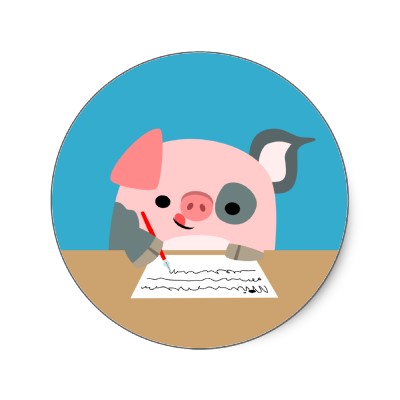  a Letter to Yourself Gifted English—Mrs. StevensFor this assignment, you will be writing a letter to yourself. The letter must be at least two pages in length (I would make it more than this) and dated. It may be handwritten or typed. You will be getting this before you graduate your senior year, no matter where you end up going. Also write your graduation year on the back of the envelope: Class of 2023. If you say “Dear Me” or whatever nickname you may use/sign off with, please make sure your actual name is somewhere on the letter as well. Extra Credit Points- Whether you need extra credit or not, you can get a parent/family member and/or a friend to write a note to you as well; this can be mailed to the school or emailed to my school email FROM THAT PERSON. You are not allowed to read the letters! There will be no surprise if you already have read it.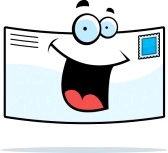 The material included within the letter is up to you. I have found students enjoy these more when they actually write more in their letters and approach them thoughtfully. Many different topics can be discussed about yourself or what is going on around you.Suggestions:Briefly discuss some of the ways you’ve been involved this year (events, clubs, church, jobs, etc.) Who are your friends? Do/did you have any other relationships worth discussing? Are you driving? (If so, what do you drive?)What all has gone on this past school year that is worth discussing?Did you learn a lesson from a particular experience?What have been some of your most memorable moments?Have you changed your viewpoint on certain issues? Have you changed inwardly/outwardly?What is going on in the world right now that is a big deal? (examples-presidential elections, war, economy, media, global issues) Hmmmm…I wonder???What is your favorite television show that is currently on television—or in your case now, Netflix? What was a good movie that you saw in the theater this year? Favorite book? Favorite video game? Favorite activity/hobby?What are you looking forward to for next year?What do you think you will be like your senior year? What do you want to accomplish by your senior year?What is a message that your FRESHMAN self wants to share or convey to your SENIOR self?FEEL FREE TO INCLUDE DOODLES, PHRASES, INSIDE JOKES, AND ANY OTHER RANDOM SILLINESS IN THE MARGINS OF YOUR LETTER. HOWEVER, IT SHOULD BE SCHOOL APPROPRIATE.If you choose to handwrite your letter (which can be fun if you like to see what your freshman handwriting was like—as long as it’s LEGIBLE), you will need to mail your letter to me. If you have anyone else choose to do this for you, they can mail the letter separately. Again, please don’t mail someone else’s letter to you with yours and read it ahead of time. Please have it in the mail by Fri. May 8.	If handwritten, mail to 	Kara Stevens						9366 E. Sandidge Rd.				Olive Branch, MS 38654	*unfortunately, there is a risk involved if you send yours through the mail, since technically it could get lost; I would take a picture of what you wrote (multiple pages) before sending it in the mail. I will send you a confirmation when I receive it so then you can discard those photos.If you type it, please email the letter to me. Give this email to any friends/family members who also type one to you.kara.stevens@dcsms.orgIn the subject line, type “letter to yourself and your name”I’m currently getting the CLASS OF 2020 letters organized to send to them. Keep in mind that students actually enjoy getting their letters their senior year; however, I always have a few who get excited when they hear their friends discussing their letters, but that turns to disappointment when they realize they never turned in a letter. This tradition I’ve held for years. Most teachers DO NOT do this because it takes a good bit of work on our part, but I want to keep the tradition going ~~~~~~~~~~~~~~~~~~~~~~~~~~~~~~~~~~~~~~~~~~~~~~~~~~~~~~~~~~~~~~~~~~~~~~~~~~~~~~~~~~NEWS!!!Textbook Collection Information (I sent this to you on Remind last week)—give the dates and times to your parents and set reminders.OLIVE BRANCH HIGH SCHOOLTEXTBOOK RETURN PLAN1. OBHS will coordinate a drive through textbook return.2. Textbook return dates will be as follows:Tuesday, May 5th, from 12pm-3pmThursday, May 7th, from 4pm-7pm (evening return)Tuesday, May 12th, from 12pm-3pmThursday, May 14th, from 12pm-3pm3. The school librarian and one administrator will be stationed at the front drive set up to scan books in (open air and distanced from parents/students returning).4. After books are scanned in, AP and Librarian will inform students whether or not they have any other outstanding books or if they are all clear in Destiny.5. Students will place books on flatbed cart.· We will be collecting books for all grades on all datesPLEASE CONTACT ME via Teams chat or Remind (or email) if you don't understand my directions. Read all directions thoroughly first.Remind codes1st period: @geng1s to 81010       (or just add these codes within the free app for Remind)2nd period: @geng2s to 81010